政府采购项目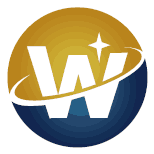 项目编号: WDZB2022-866三原县城市书房和图书自助借阅机建设项目公开招标文件陕西万德招标有限公司二〇二二年九月第一部分  招标公告项目概况三原县城市书房和图书自助借阅机建设项目的潜在投标人应在西安市南二环西段21号华融国际商务大厦A座15层B区获取招标文件，并于2022年09月28日14时30分（北京时间）前递交投标文件。一、项目基本情况项目编号：WDZB2022-866项目名称：三原县城市书房和图书自助借阅机建设项目采购方式：公开招标预算金额：1820000.00元采购需求：二、申请人的资格要求：1.满足《中华人民共和国政府采购法》第二十二条规定;2.落实政府采购政策需满足的资格要求：合同包1(三原县城市书房和图书自助借阅机建设项目)落实政府采购政策需满足的资格要求如下:2-1、《政府采购促进中小企业发展管理办法》（财库〔2020〕46号）； 
2-2、《陕西省中小企业政府采购信用融资办法》〔陕财办采〔2018]23号)；
2-3、《财政部、司法部关于政府采购支持监狱企业发展有关问题的通知》（财库〔2014〕68号）；
2-4、《三部门联合发布关于促进残疾人就业政府采购政策的通知》（财库〔2017〕141号）； 
2-5、《节能产品政府采购实施意见》（财库[2004]185号）；
2-6、《国务院办公厅关于建立政府强制采购节能产品制度的通知》(国办发(2007)51号)；
2-7、《环境标志产品政府采购实施的意见》（财库[2006]90号）；
2-8、其他需要落实的政府采购政策。3.本项目的特定资格要求：合同包1(三原县城市书房和图书自助借阅机建设项目)特定资格要求如下:3-1、法定代表人授权书（附法定代表人身份证复印件）及被授权人身份证。（法定代表人直接参加投标只须提供法定代表人身份证）三、获取招标文件时间：2022年09月08日至2022年09月15日，每天上午09:00:00至12:00:00 ，下午13:00:00至17:00:00（北京时间,法定节假日除外）地点：西安市南二环西段21号华融国际商务大厦A座15层B区方式：现场获取售价：免费获取四、提交投标文件截止时间、开标时间和地点2022年09月28日14时30分00秒（北京时间）地点：西安市南二环西段21号华融国际商务大厦A座15层B区1室五、公告期限自本公告发布之日起5个工作日。六、其他补充事宜注：投标人获取招标文件时请携带单位介绍信、本人身份证复印件均加盖公章（鲜章）（谢绝邮寄），投标资格不能转让。七、对本次招标提出询问，请按以下方式联系。1.采购人信息名称：三原县文化和旅游局地址：咸阳市三原县池阳路中段联系方式：029-322826822.釆购代理机构信息名称：陕西万德招标有限公司地址：西安市南二环西段21号华融国际商务大厦A座15层B区联系方式：029-85561862/85561863转8013.项目联系方式项目联系人：饶宁、张静、戚洪良电话：029-85561862/85561863转801陕西万德招标有限公司2022年09月07日第二部分  投标人须知第一章  投标人须知前附表第二章  总则1、适用范围本招标文件仅适用于本次公开招标采购项目。2、有关定义2-1、“采购人”系指依法进行政府采购的国家机关、事业单位、团体组织。本次招标的采购人是三原县文化和旅游局。2-2、“采购代理机构”系指根据采购人的委托依法办理招标事宜的采购机构。本次招标的采购代理机构是陕西万德招标有限公司。2-3、“招标采购单位”系指“采购人”和“采购代理机构”的统称。2-4、“投标人”系指购买了招标文件拟参加投标和向采购人提供服务的供应商。3、合格的投标人应具备以下条件3-1、本招标文件规定的供应商资格条件；3-2、遵守国家有关的法律、法规、规章和其他政策制度；3-3、向采购代理机构购买了招标文件。4、投标费用投标人参加投标的有关费用由投标人自行承担。5、充分、公平竞争保障措施5-1、提供相同品牌产品处理5-1-1、非单一产品采购项目中，采购人根据采购项目技术构成、产品价格比重等合理确定核心产品。多家投标人提供的任一核心产品品牌相同的，视为提供相同品牌产品。本采购项目核心产品为：智慧阅读运营管理平台、24小时智能微型图书馆（含数字资源）。5-1-2、提供相同品牌产品且通过资格审查、符合性审查的不同投标人参加同一合同项下投标的，按一家投标人计算，评审后得分最高的同品牌投标人获得中标人推荐资格；评审得分相同的，由采购人采取随机抽取方式确定一个投标人获得中标人推荐资格，其他同品牌投标人不作为中标候选人。5-2、利害关系供应商处理。单位负责人为同一人或者存在直接控股、管理关系的不同供应商不得参加同一合同项下的政府采购活动。采购项目实行资格预审的，单位负责人为同一人或者存在直接控股、管理关系的不同供应商可以参加资格预审，但只能由供应商确定其中一家符合条件的供应商参加后续的政府采购活动，否则，其投标文件作为无效处理。5-3、前期参与供应商处理。为本项目提供整体设计、规范编制或者项目管理、监理、检测等服务的供应商，不得再参加该项目的其他采购活动。供应商为采购人、采购代理机构在确定采购需求、编制采购文件过程中提供咨询论证，其提供的咨询论证意见成为采购文件中规定的供应商资格条件、技术服务商务要求、评标因素和标准、政府采购合同等实质性内容条款的，视同为采购项目提供规范编制。5-4、利害关系代理人处理。2家以上的供应商不得在同一合同项下的采购项目中，同时委托同一个自然人、同一家庭的人员、同一单位的人员作为其代理人，否则，其投标文件作为无效处理。6、特殊情形6-1、特殊情形：指具有独立承担民事责任能力的其他组织或自然人。6-2、特殊情形规定6-2-1、其他组织：6-2-1-1、事业单位参加投标的，应参照本招标文件给出的投标文件格式制作，其中投标文件要求法人签字处可以是事业单位的法人签章；6-2-1-2、分公司参加投标的，应参照本招标文件给出的投标文件格式制作，其中投标文件要求法人签字处可以是分公司的负责人签字；6-2-1-3、个体户参加投标的，应参照本招标文件给出的投标文件格式制作，其中投标文件要求法人签字处可以是其经营者本人签字。6-2-2、自然人：自然人投标的，应参照本招标文件给出的投标文件格式制作，其中投标文件要求盖公章处可以是自然人本人的手印；不接受自然人授权他人参加投标。第三章  招标文件1、招标文件的组成1-1、招标文件是投标人准备投标文件和参加投标的依据，同时也是评标的重要依据，具有准法律文件性质。招标文件用以阐明招标项目所需的资质、技术、服务及报价等要求、招标投标程序、有关规定和注意事项以及合同主要条款等。本招标文件包括以下内容：1-1-1、招标公告；1-1-2、投标人须知；1-1-3、商务要求；1-1-4、合同条款（仅供参考）；1-1-5、投标文件格式；1-1-6、评分细则及标准；1-1-7、招标项目要求。1-2、投标人应认真阅读和充分理解招标文件中所有的事项、格式、条款和规范要求。投标人没有对招标文件全面做出实质性响应是投标人的风险。没有按照招标文件要求作出实质性响应的投标文件将被拒绝。1-3、投标人必须从采购代理机构购买招标文件，投标人自行转让或复制招标文件视为无效。招标文件售后不退，仅作为本次招标使用。1-4、招标文件的解释权归招标人，如发现招标文件内容与现行法律法规不相符的情况，以现行法律法规为准。1-5、凡因对招标文件阅读不深、理解不透、误解、疏漏或因对市场行情了解不清而造成的后果和风险均由投标人自行承担。2、招标文件的澄清和修改2-1、招标采购单位可以依法对招标文件进行澄清或者修改。2-2、招标采购单位对已发出的招标文件进行澄清或者修改，应当以书面形式将澄清或者修改的内容通知所有购买了招标文件的供应商，同时在《陕西省政府采购网》上发布更正公告。该澄清或者修改的内容为招标文件的组成部分，澄清或者修改的内容可能影响投标文件、资格预审申请文件编制的，采购人或者采购代理机构发布公告并书面通知供应商的时间，应当在投标截止时间至少15日前、提交资格预审申请文件截止时间至少3日前；不足上述时间的，应当顺延提交投标文件、资格预审申请文件的截止时间。2-3、供应商应于投标文件递交截止时间之前在《陕西省政府采购网》查询本项目的更正公告，以保证其对招标文件做出正确的响应。供应商未按要求下载相关文件，或由于未及时关注更正公告的信息造成的后果，其责任由供应商自行负责。更正公告通过供应商报名时备注的电子邮箱发送至所有购买招标文件的供应商，供应商在收到相应更正公告后，以书面形式给予确认，该更正公告作为招标文件的组成部分，具有约束作用。如供应商未给予书面回复，则视为收到并认可该更正公告的内容。2-4、投标人认为需要对招标文件进行澄清或者修改的，可以以书面形式向招标采购单位提出申请，但招标采购单位可以决定是否采纳投标人的申请事项。3、答疑会和现场踏勘（本项目是否适用）3-1、根据采购项目和具体情况，招标采购单位认为有必要，可以在招标文件提供期限截止后，组织已获取招标文件的潜在投标人现场踏勘或者召开开标前答疑会。组织现场踏勘或者召开答疑会的，应当以书面形式通知所有获取招标文件的潜在投标人。3-2、供应商踏勘现场所发生的一切费用由供应商自己承担。第四章  投标文件1、投标文件的组成投标人应按照招标文件的规定和要求编制投标文件。投标人编写的投标文件应至少包括两部分文件：“资格性投标文件”和“商务及技术性投标文件”2、资格性投标文件（用于资格审查）2-1、基本资格要求：具备《中华人民共和国政府采购法》第二十二条规定的条件： 2-1-1、具有独立承担民事责任能力的法人、其他组织或自然人，并出具合法有效的营业执照或事业单位法人证书等国家规定的相关证明，自然人参与的提供其身份证明； 2-1-2、财务状况报告：提供2020或2021年度完整的财务审计报告或开标前六个月内其基本账户银行出具的资信证明附开户许可证或基本账户证明；      2-1-3、税收缴纳证明：提供2021年01月至今已缴纳的至少一个月的纳税证明或完税证明，依法免税的单位应提供相关证明材料；2-1-4、社会保障资金缴纳证明：提供2021年01月至今已缴纳的至少一个月的社会保障资金缴存单据或社保机构开具的社会保险参保缴费情况证明，依法不需要缴纳社会保障资金的单位应提供相关证明材料； 2-1-5、提供参加政府采购活动前三年内在经营活动中没有重大违法记录的书面声明；（招标采购单位将于本项目投标截止日在‘信用中国’网站、‘中国政府采购网’网站等渠道对投标人进行信用记录查询，凡被列入失信被执行人、重大税收违法案件当事人名单、政府采购严重违法失信行为记录名单的，视为存在不良信用记录，参与本项目的将被拒绝。）2-1-6、提供具有履行本合同所必需的设备和专业技术能力的说明及承诺。2-2、特定资格要求： 2-2-1、法定代表人授权书（附法定代表人身份证复印件）及被授权人身份证。（法定代表人直接参加投标只须提供法定代表人身份证）3、商务及技术性投标文件（用于资格审查以外的评标）3-1、商务部分。投标人按照招标文件要求提供的有关文件及优惠承诺。包括以下内容（如涉及）：3-1-1、投标函；3-1-2、开标一览表；3-1-3、商务响应偏离表；3-1-4、投标人业绩；3-1-5、其他投标人认为需要提供的文件和资料。注：商务要求不允许负偏离，否则视为无效投标处理。3-2、技术部分。投标人按照招标文件要求做出的技术应答，主要是针对招标项目的技术指标、参数和技术要求做出的实质性响应和满足。包括下列内容（如涉及）：3-2-1、分项报价表；3-2-2、技术响应偏离表；（应当尽可能提供检测报告、产品彩页、官网截图等材料予以佐证）3-2-3、其他投标人认为需要提供的文件和资料。3-3、其他部分。投标人按照招标文件要求作出的其他应答和承诺。注：投标人承诺给予招标采购单位的各种优惠条件（优惠条件事项不能包括采购项目本身所包括涉及的采购事项。投标人不能以“赠送、赠予”等任何名义提供货物和服务以规避招标文件的约束。否则，投标人提供的投标文件将作为无效投标处理，即使中标也将取消中标资格）4、投标文件格式4-1、投标人应执行招标文件规定的要求。文件格式中“注”的内容，投标人可自行决定是否保留在投标文件中，未保留的视为投标人默认接受“注”的内容。4-2、对于没有格式要求的投标文件由投标人自行编写。5、计量单位除招标文件中另有规定外，本次采购项目所有合同项下的投标均采用国家法定的计量单位。6、投标货币本次招标项目的投标均以人民币报价。7、投标报价投标人按照招标文件要求填写“开标一览表”及“分项报价表”。 本次招标报价要求：7-1、投标人的报价是投标人响应招标项目要求的全部工作内容的价格体现，包括投标人完成本项目所需的一切费用（包括产品运输、安装调试、保险、后期技术支持、税费、招标文件规定的其它费用）。7-2、投标人每种货物只允许有一个报价，并且在合同履行过程中是固定不变的，任何有选择或可调整的报价将不予接受，并按无效投标处理。8、知识产权8-1、投标人应保证在本项目使用的任何产品和服务（包括部分使用）时，不会产生因第三方提出侵犯其专利权、商标权或其它知识产权而引起的法律和经济纠纷，如因专利权、商标权或其它知识产权而引起法律和经济纠纷，由投标人承担所有相关责任。8-2、采购人享有本项目实施过程中产生的知识成果及知识产权。8-3、投标人如欲在项目实施过程中采用自有知识成果，需在投标文件中声明，并提供相关知识产权证明文件。使用该知识成果后，投标人需提供开发接口和开发手册等技术文档，并承诺提供无限期技术支持，采购人享有永久使用权（含采购人委托第三方在该项目后续开发的使用权）。8-4、如采用投标人所不拥有的知识产权，则在投标报价中必须包括合法获取该知识产权的相关费用。9、投标文件的语言9-1、投标人提交的投标文件以及投标人与招标采购单位就有关投标的所有来往书面文件均须使用中文。投标文件中如附有外文资料，主要部分对应翻译成中文并加盖投标人公章后附在相关外文资料后面。9-2、翻译的中文资料与外文资料如果出现差异和矛盾时，以中文为准。涉嫌虚假响应的按照相关法律法规处理。9-3、如因未翻译而造成的废标，由投标人承担。10、投标有效期10-1、本项目投标有效期为投标截止时间届满后90天（投标有效期从提交投标文件的截止之日起算）。投标人投标文件中必须载明投标有效期，投标文件中载明的投标有效期可以长于招标文件规定的期限，但不得短于招标文件规定的期限。否则，其投标文件将作为无效投标处理。10-2、因不可抗力事件，采购人可于投标有效期届满之前与投标人协商延长投标有效期。投标人拒绝延长投标有效期的，不得再参与该项目后续采购活动，但由此给投标人造成的损失，采购人可以自主决定是否可以给予适当补偿。投标人同意延长投标有效期的，不能修改投标文件。 10-3、因采购人采购需求作出必要调整，采购人可于投标有效期届满之前与投标人协商延长投标有效期。投标人拒绝延长投标有效期的，不得再参与该项目后续采购活动，但由此给投标人造成的损失，采购人应当予以赔偿或者合理补偿。投标人同意延长投标有效期的，不能修改投标文件。11、投标保证金（不适用）投标人投标时，必须按照招标文件要求提交足额的投标保证金，并作为其投标的一部分。11-1、投标保证金的退还11-1-1、在投标截止时间前撤回已提交投标文件的投标人的投标保证金，将在采购代理机构收到投标人书面撤回通知之日起5个工作日内退还。11-1-2、所有未中标人的投标保证金，将在中标通知书发出后5个工作日内退还。11-1-3、中标人的投标保证金，将在签订合同后5个工作日内执合同（原件或复印件加盖投标人公章）予以退还。中标人在签订合同后，应及时将合同送至采购代理机构备案。11-1-4、若招标终止，采购代理机构将在发布招标终止公告后5个工作日内退还投标保证金。注：①因投标人自身原因造成的保证金延迟退还(提供延迟退款的情况说明)，采购代理机构不承担相应责任；②投标人因涉嫌违法违规，按照规定应当不予退还保证金的，有关部门处理认定违法违规行为期间不计入退还保证金时限之内。11-2、发生下列情形之一的，采购代理机构可以不予退还投标保证金：11-2-1、在招标文件规定的投标截止时间后撤回投标的；11-2-2、在采购人确定中标人以前放弃中标候选资格的；11-2-3、中标后放弃中标、不领取或者不接收中标通知书的；11-2-4、由于中标人的原因未能按照招标文件的规定与采购人签订合同的；11-2-5、由于中标人的原因未能按照招标文件的规定交纳履约保证金的；11-2-6、投标人提供虚假资料的；11-2-7、投标有效期内，投标人在政府采购活动中有违法、违规、违纪行为；11-2-8、投标有效期内，投标人撤销投标文件的。12、投标文件的印制和签署12-1、投标文件分为“资格性投标文件”和“商务及技术性投标文件”两部分，且该两部分应分册装订、密封。每部分包含正本壹份、副本肆份和相应的电子文档“U盘”壹份。投标文件的正本和副本应在其封面上清楚的标明“正本”或“副本”字样。若正本和副本有不一致的内容，以正本书面投标文件为准。12-2、投标文件的打印和书写应清楚工整，任何行间插字、涂改或增删，必须由投标人的法定代表人或其委托代理人签字或盖个人印鉴并加盖公章。字迹潦草、表达不清或可能导致非唯一理解的投标文件可能视为无效投标。12-3、投标文件正本和副本须装订成册并编目编码（左侧胶装）。12-4、投标文件统一用A4幅面纸印制，建议双面打印。12-5、投标文件须连续、逐页编制页码便于评标小组进行评审。12-6、投标文件应根据招标文件的要求制作，签署、盖章和内容应完整，如有遗漏或签署错误投标人将自行承担其投标文件被视为无效投标文件的风险。招标文件凡是要求法定代表人签字或盖章之处，非法人单位的负责人均参照执行。13、投标文件的密封和标注13-1、投标人应在投标文件正本和所有副本的封面上注明“资格性投标文件/商务及技术性投标文件、正本/副本、投标人名称、项目编号、项目名称及分包号（如有分包）”。13-2、投标文件包括资格性投标文件正本及副本、商务及技术性投标文件正本及副本和电子文档。投标文件应当密封，其中，“电子文档”单独密封。13-3、投标文件的密封袋上应当注明资格性投标文件/商务及技术性投标文件/电子文档、投标人名称、项目编号、项目名称及分包号（如有分包）。13-4、所有外层密封袋的封口处应粘贴牢固，并加盖密封章（投标人公章）。14、投标文件的递交14-1、投标人应在招标文件规定的投标截止时间前，将投标文件按招标文件的规定密封后送达开标地点。投标截止时间以后送达的投标文件将不予接收，招标采购单位将告知投标人不予接收的原因。14-2、递交投标文件时，报名供应商名称和招标文件的项目编号、分包号应当与投标供应商名称和招标文件的项目编号、分包号一致。但是，投标文件实质内容报名供应商名称和招标文件的项目编号、分包号一致，只是封面文字错误的，可以在评标过程中当面予以澄清，以有效的澄清材料作为认定投标文件是否有效的依据。14-3、本次招标不接收邮寄的投标文件。注：逾期送达或者未按照招标文件要求密封的投标文件，将被拒收。15、投标文件的修改和撤回15-1、投标人在递交了投标文件后，可以修改或撤回其投标文件，但必须在规定的投标截止时间前，以书面形式通知采购代理机构。15-2、投标人的修改书或撤回通知书，应由其法定代表人或委托代理人签署并盖单位印章。修改书应按招标文件规定进行密封和标注，并在密封袋上标注“修改”字样。15-3、在投标截止时间之后，投标人不得对其递交的投标文件做任何修改或撤销投标。16、投标纪律投标人应当遵循公平竞争的原则，不得恶意串通，不得妨碍其他投标人的竞争行为，不得损害采购人或者其他投标人的合法权益。在评标过程中发现投标人有上述情形的，评标委员会应当认定其投标无效，并书面报告本级财政部门。16-1、投标人参加本项目投标不得有下列情形：16-1-1、提供虚假材料谋取中标；16-1-2、采取不正当手段诋毁、排挤其他投标人；16-1-3、与招标采购单位、其他投标人恶意串通；16-1-4、向招标采购单位、评标委员会成员行贿或者提供其他不正当利益；16-1-5、在招标过程中与招标采购单位进行协商谈判；16-1-6、中标或者成交后无正当理由拒不与采购人签订政府采购合同；16-1-7、未按照采购文件确定的事项签订政府采购合同；16-1-8、将政府采购合同转包或者违规分包；16-1-9、提供假冒伪劣产品；16-1-10、擅自变更、中止或者终止政府采购合同；16-1-11、拒绝有关部门的监督检查或者向监督检查部门提供虚假情况；16-1-12、法律法规规定的其他情形。投标人有上述情形的，按照规定追究法律责任，具备前10条情形之一的，同时将取消中标资格或者认定中标无效。16-2、投标人有下列情形之一的，视为投标人串通投标，其投标无效：16-2-1、不同投标人的投标文件由同一单位或者个人编制；16-2-2、不同投标人委托同一单位或者个人办理投标事宜；16-2-3、不同投标人的投标文件载明的项目管理成员或者联系人员为同一人；16-2-4、不同投标人的投标文件异常一致或者投标报价呈规律性差异；16-2-5、不同投标人的投标文件相互混装；16-2-6、不同投标人的投标保证金从同一单位或者个人的账户转出。16-3、投标人存在下列情况之一的，投标无效:16-3-1、未按照招标文件的规定提交投标保证金的；16-3-2、投标文件未按招标文件要求签署、盖章的；16-3-3、不具备招标文件中规定的资格要求的；16-3-4、报价超过招标文件中规定的预算金额或者最高限价的；16-3-5、投标文件含有采购人不能接受的附加条件的；16-3-6、法律、法规和招标文件规定的其他无效情形。第五章  开标、评标1、开标及开标程序1-1、开标应当在招标文件规定的时间和地点进行，由招标采购单位主持，邀请投标人参加。评标委员会成员不参加开标活动。1-2、开标前，可根据具体情况邀请有关监督管理部门对开标活动进行现场监督。注：投标人不足3家的，不得开标。1-3、开标会主持人按照招标文件规定的开标时间宣布开标。1-4、开标时，当众宣布参加开标会主持人、唱标人、会议记录人以及根据情况邀请的现场监督人等工作人员。1-5、开标时，投标人认为采购人、采购代理机构相关工作人员有需要回避的情形的，应当场提出回避申请，但不得干扰、阻挠开标工作。1-6、开标时，由投标人或者其推选的代表检查其自己递交的投标文件的密封情况，经确认无误后，由招标工作人员当众拆封“商务及技术性投标文件”正本，由唱标人员按照招标文件规定的内容进行宣读，并由投标人的投标人代表签字确认唱标内容。1-7、唱标完毕后，投标人认为开标过程和开标记录有疑义的，应当当场提出异议申请，但不得干扰、阻挠开标工作。1-8、宣布开标会结束。主持人宣布开标会结束。所有投标人代表应立即退场（招标文件要求有演示、介绍等的除外）。同时所有投标人应保持通讯设备的畅通，以方便在评标过程中评标委员会要求投标人对投标文件的必要澄清、说明和纠正。评标结果投标人在陕西省政府采购网上查询。注：①若投标人对投标文件密封情况有异议的，应当当场反映要求开标现场记录人员予以记录，并在评标时予以认定处理，但不得干扰、阻挠开标工作的正常进行。②投标文件中相关内容与“开标一览表”不一致的，以“开标一览表”为准。对不同文字文本投标文件的解释发生异议的，以中文文本为准。③所有投标唱标完毕，如投标人代表对宣读的“开标一览表”上的内容有异议的，应在获得开标会主持人同意后当场提出。④开标现场投标人在任何环节不签字又不提出异议的和未参加开标的，视同认可开标内容和结果。⑤采购代理机构对开标过程进行录音录像，并存档备查。2、资格审查采购人或采购代理机构依据法律法规和招标文件中规定的内容，对投标人的资格性投标文件进行审查，未通过资格审查的投标人不进入评标，合格投标人不足3家的，不得评标。3、评标委员会3-1、评标委员会的组成：评标委员会由采购人代表和评审专家组成，评审专家在陕西省财政厅政府采购评审专家库中通过随机方式抽取，成员人数应当为5人及以上单数，其中评审专家不得少于成员总数的三分之二。采购预算金额在1000万元以上或技术复杂或社会影响较大的采购项目，评标委员会成员人数应当为7人以上单数。3-2、评标原则：遵循公平、公正、科学、择优的原则，并以相同的评标程序和标准对待所有的投标人。3-3、评标委员会按照招标文件规定的评标方法和标准进行评标，并独立履行下列职责：3-3-1、熟悉和理解招标文件；3-3-2、审查已通过资格审查供应商的投标文件是否满足招标文件要求，并作出评价；3-3-3、根据需要要求招标人对招标文件作出解释；根据需要要求供应商对投标文件有关事项作出澄清、说明或者更正；3-3-4、推荐中标候选供应商，或者受采购人委托确定中标供应商；3-3-5、起草评标报告并进行签署；3-3-6、向招标采购单位、财政部门或者其他监督部门报告非法干预评标工作的行为；3-3-7、法律、法规和规章规定的其他职责。3-4、评标过程独立、保密。投标人非法干预评标过程的行为将导致其投标文件作为无效处理。3-5、评标委员会评价投标文件的响应性，对于投标人而言，除评标委员会要求其澄清、说明或者更正而提供的资料外，仅依据投标文件本身的内容，不寻求其他外部证据。3-6、评标方法：综合评分法。4、评标程序4-1、符合性审查评标委员会依据本招标文件的实质性要求，对符合资格的投标文件进行审查，以确定其是否满足本招标文件的实质性要求。本项目符合性审查事项仅限于本招标文件的明确规定。投标文件是否满足招标文件的实质性要求，必须以本招标文件的明确规定作为依据，否则，不能对投标文件作为无效处理，评标委员会不得臆测符合性审查事项。4-1-1、投标文件有下列情形的，本项目不作为实质性要求进行规定，即不作为符合性审查事项，不得作为无效投标处理：（1）除招标文件明确要求加盖投标人(法人)公章的以外，其他地方以相关专用章加盖的；（2）以骑缝章的形式代替投标文件内容逐页盖章的（但是骑缝章模糊不清，印章名称无法辨认的除外）；（3）其他不影响采购项目实质性要求的情形。4-1-2、除政府采购法律制度规定的情形外，本项目投标人或者其投标文件有下列情形之一的，作为无效投标处理：（1）投标文件正副本数量不足的；（2）投标文件组成明显不符合招标文件的规定要求，影响评标委员会评判的；（3）投标文件的格式、语言、计量单位、报价货币、知识产权、投标有效期等不符合招标文件的规定，影响评标委员会评判的；（4）投标报价不符合招标文件规定的采购预算或限价或其他报价规定的；（5）商务要求出现负偏离的；（6）技术响应内容完全或者绝大部分复制招标文件规定要求、技术参数性能指标不明确，且无相关证明材料的（主要适用于专用设备和电子信息化建设采购项目，政府采购工程、政府采购协议供货或定点供应商采购、政府采购的货物属于规格标准统一或者订制产品的除外）﹔ （7）未载明或者载明的招标项目履约时间、方式、数量及其他政府采购合同实质性内容与招标文件要求不一致，且招标采购单位无法接受的。（8）没有完全响应招标文件的其他实质性要求或属于招标文件中投标无效情形的。4-2、比较与评价。按招标文件中规定的评标方法和标准，对未作无效投标处理的投标文件进行技术、服务、商务等方面评估，综合比较与评价。4-3、复核。评分汇总结束后，评标委员会应当进行复核，特别要对拟推荐为中标候选供应商的、报价最低的、投标文件被认定为无效的进行重点复核。4-4、推荐中标候选人。中标候选人应当排序。采用综合评分法的，按评审后得分由高到低顺序排列。得分相同的，按投标报价由低到高顺序排列。得分且投标报价相同的并列。投标文件满足招标文件全部实质性要求，且按照评审因素的量化指标评审得分最高的投标人为排名第一的中标候选人。排名并列的由采购人自主采取随机抽取的方式选择中标人。4-5、出具评标报告。评标委员会推荐中标候选人后，应当向招标采购单位出具评标报告。评标报告应当包括下列内容：4-5-1、招标公告刊登的媒体名称、开标日期和地点；4-5-2、获取招标文件的投标人名单和评标委员会成员名单；4-5-3、评标方法和标准；4-5-4、开标记录和评标情况及说明，包括无效投标人名单及原因；4-5-5、评标结果和中标候选供应商排序表；4-5-6、评标委员会授标建议；4-5-7、报价最高的投标人为中标候选人的，评标委员会应当对其报价的合理性予以特别说明。评标委员会成员应当在评标报告中签字确认，对评标过程和结果有不同意见的，应当在评标报告中写明并说明理由。签字但未写明不同意见或者未说明理由的，视同无意见。拒不签字又未另行书面说明其不同意见和理由的，视同同意评标结果。4-6、评标争议处理规则。评标委员会在评审过程中，对于符合性审查、对供应商投标文件做无效投标处理及其他需要共同认定的事项存在争议的，应当以少数服从多数的原则做出结论，但不得违背法律法规和招标文件规定。有不同意见的评标委员会成员认为认定过程和结果不符合法律法规或者招标文件规定的，应当及时向招标采购单位书面反映。招标采购单位收到书面反映后，应当书面报告采购项目同级财政部门依法处理。4-7、供应商应当书面澄清、说明或者更正4-7-1、在评标过程中，供应商投标文件实质性符合招标文件要求的前提下，评标委员会对投标文件中含义不明确、同类问题表述不一致或者有明显文字和计算错误的内容，应当以书面形式（须由评标委员会全体成员签字）要求供应商作出必要的书面澄清、说明或者更正，并给予供应商必要的反馈时间。4-7-2、供应商应当书面澄清、说明或者更正，并加盖公章或签字确认（供应商为法人的，应当由其法定代表人或者代理人签字确认；供应商为其他组织的，应当由其主要负责人或者代理人签字确认；供应商为自然人的，应当由其本人签字确认），否则无效。澄清、说明或者更正不影响投标文件的效力，有效的澄清、说明或者更正材料，是投标文件的组成部分。4-7-3、评标委员会要求供应商澄清、说明或者更正，不得超出招标文件的范围，不得以此让供应商实质改变投标文件的内容，不得影响供应商公平竞争。本项目下列内容不得澄清：（1）按财政部规定应当在评标时不予承认的投标文件内容事项；（2）投标文件中已经明确的内容事项；4-7-4、 本项目采购过程中，投标文件报价出现前后不一致的，按照下列规定修正：（1）投标文件中开标一览表（报价表）内容与投标文件中相应内容不一致的，以开标一览表（报价表）为准；（2）大写金额和小写金额不一致的，以大写金额为准；（3）单价金额小数点或者百分比有明显错位的，以开标一览表的总价为准，并修改单价；（4）总价金额与按单价汇总金额不一致的，以单价金额计算结果为准。同时出现两种以上不一致的，按照前款规定的顺序修正。修正后的报价按照文件规定经投标人确认后产生约束力，投标人不确认的，其投标无效。注：评标委员会应当积极履行澄清、说明或者更正的职责，不得滥用权力。供应商的投标文件应当要求澄清、说明或者更正的，不得未经澄清、说明或者更正而直接作无效投标处理。4-8、低于成本价投标处理4-8-1、评标委员会认为投标人的报价明显低于其他通过符合性审查投标人的报价，有可能影响产品质量或者不能诚信履约的，应当要求其在评标现场合理的时间内提供书面说明，必要时提交相关证明材料；投标人不能证明其报价合理性的，评标委员会应当将其作为无效投标处理。4-8-2、供应商书面说明应当签字确认或者加盖公章，否则无效。书面说明的签字确认，供应商为法人的，由其法定代表人或者代理人签字确认；供应商为其他组织的，由其主要负责人或者代理人签字确认；供应商为自然人的，由其本人签字确认。4-8-3、供应商提供书面说明后，评标委员会应当结合采购项目采购需求、专业实际情况、供应商财务状况报告、与其他供应商比较情况等就供应商书面说明进行审查评价。供应商拒绝或者变相拒绝提供有效书面说明或者书面说明不能证明其报价合理性的，评标委员会应当将其投标文件、响应文件作为无效处理。4-9、招标采购单位现场复核评标结果4-9-1、评标结果汇总完成后，评标委员会拟出具评标报告前，招标采购单位应当组织2名以上的本单位工作人员，在采购现场监督人员的监督之下，依据有关的法律制度和采购文件对评标结果进行复核。除下列情形外，任何人不得修改评标结果：（1）分值汇总计算错误的；（2）分项评分超出评分标准范围的；（3）客观评分不一致的；（4）经评标委员会认定评分畸高畸低的。存在本条上述规定情形的，由评标委员会自主决定是否采纳招标采购单位的书面建议，并承担独立评审责任。评标委员会采纳招标采购单位书面建议的，应当按照规定现场修改评标结果或者重新评审，并在评标报告中详细记载有关事宜；不采纳招标采购单位书面建议的，应当书面说明理由。招标采购单位书面建议未被评标委员会采纳的，应当按照规定程序要求继续组织实施采购活动，不得擅自中止采购活动。招标采购单位认为评标委员会评标结果不合法的，应当书面报告采购项目同级财政部门依法处理。4-9-2、有下列情形之一的，不得修改评标结果或者重新评审：（1）招标采购单位现场复核时，复核工作人员数量不足的；（2）招标采购单位现场复核时，没有采购监督人员现场监督的；（3）招标采购单位现场复核内容超出规定范围的；（4）招标采购单位未提供书面建议的。第六章  中标和合同1、中标1-1、采购代理机构在评标结束后2个工作日内将评标报告送采购人。1-2、采购人应当自收到评标报告之日起5个工作日内，在评标报告确定的中标候选人名单中按顺序确定中标人。中标候选人并列的，由采购人或者采购人委托评标委员会按照招标文件规定的方式确定中标人；招标文件未规定的，采取随机抽取的方式确定。注意，采购人按照推荐的中标候选供应商顺序确定中标供应商，不能认为采购人只能确定第一中标候选供应商为中标供应商，采购人有正当理由的，可以确定后一顺序中标候选供应商为中标供应商，依次类推。1-3、采购人在收到评标报告5个工作日内未按评标报告推荐的中标候选人顺序确定中标人，又不能说明合法理由的，视同按评标报告推荐的顺序确定排名第一的中标候选人为中标人。1-4、采购人或者采购代理机构应当自中标人确定之日起2个工作日内，在陕西省政府采购网上公告中标结果，招标文件应当随中标结果同时公告。1-5、中标公告期限为1个工作日。2、签订合同2-1、中标人应在中标通知书发出之日起30日内与采购人签订采购合同。由于中标人的原因逾期未与采购人签订采购合同的，将视为放弃中标，取消其中标资格并将按相关规定进行处理。2-2、采购人不得向中标人提出任何不合理的要求，作为签订合同的条件，不得与中标人私下订立背离合同实质性内容的任何协议，所签订的合同不得对招标文件和中标人投标文件确定的事项进行实质性修改。2-3、中标人拒绝与采购人签订合同的，采购人可以按照评审报告推荐的中标候选人名单排序，确定下一候选人为中标人，也可以重新开展政府采购活动。2-4、中标人在合同签订之后3个工作日内，将签订的合同（一式壹份）送采购代理机构。中标人应及时到采购代理机构办理。3、合同分包（本项目是否适用）3-1、经采购人同意，中标人可以依法采取分包方式履行合同。这种要求应当在合同签订之前征得采购人同意，并且分包投标人履行的分包项目的品牌、规格型号及技术要求等，必须与中标的一致。分包履行合同的部分应当为采购项目的非主体、非关键性工作，不属于中标人的主要合同义务。投标人根据招标文件的规定和采购项目的实际情况，拟在中标后将中标项目的非主体、非关键性工作分包的，应当在投标文件中载明分包承担主体，分包承担主体应当具备相应资质条件且不得再次分包。3-2、采购合同实行分包履行的，中标人就采购项目和分包项目向采购人负责，分包投标人就分包项目承担责任。3-3、中小企业依据《政府采购促进中小企业发展管理办法》（财库〔2020〕46号）规定的政策获取政府采购合同后，小型、微型企业不得分包或转包给大型、中型企业，中型企业不得分包或转包给大型企业。4、合同转包（本项目是否适用）本采购项目严禁中标人将任何政府采购合同义务转包。本项目所称转包，是指中标人将政府采购合同义务转让给第三人，并退出现有政府采购合同当事人双方的权利义务关系，受让人（即第三人）成为政府采购合同的另一方当事人的行为。中标人转包的，视同拒绝履行政府采购合同义务，将依法追究法律责任。5、补充合同采购合同履行过程中，采购人需要追加与合同标的相同的货物或者服务的，在不改变合同其他条款的前提下，可以与中标人协商签订补充合同，但所有补充合同的采购金额不得超过原合同采购金额的百分之十，该补充合同应当在原政府采购合同履行过程中，不得在原政府采购合同履行结束后，且采购货物、工程和服务的名称、价格、履约方式、验收标准等必须与原政府采购合同一致。第七章  其他1、招标代理服务费1-1、服务费收取：参照国家计委计价格[2002]1980号及发改办价格[2003]857号通知规定收取，由中标人在领取中标通知书前向采购代理机构交纳招标服务费。1-2、招标代理服务费支付方式：银行转账或现金方式2、询问、质疑和投诉询问、质疑、投诉的接收和处理严格按照《中华人共和国政府采购法》、《中华人民共和国政府采购法实施条例》、《政府采购货物和服务招标投标管理办法》、《政府采购供应商投诉办法》、《财政部关于加强政府采购供应商投诉受理审查工作的通知》和《中华人民共和国财政部令第94号--政府采购质疑和投诉办法》等的相关规定办理。注：根据《中华人民共和国政府采购法》等规定，供应商质疑不得超出采购文件、采购过程、采购结果的范围,供应商针对同一采购程序环节的质疑应在法定质疑期内一次性提出。接收质疑函的方式：书面形式联系部门：招标部          项目负责人：饶宁联系电话：029-85561862/85561863转801联系地址：西安市南二环西段21号华融国际商务大厦A座15层B区3、其他  本招标文件中所引相关法律制度规定，在政府采购中有变化的，按照变化后的相关法律制度规定执行。本招标文件规定的内容条款，在本项目投标截止时间届满后，因相关法律制度规定的变化导致不符合相关法律制度规定的，直接按照变化后的相关法律制度规定执行，本招标文件不再做调整。第三部分  商务要求1、交货时间及地点1-1、交货时间：合同签订后30个日历日内，按要求完成供货安装。1-2、交货地点: 采购方指定地点。2、付款方式：2-1、甲乙双方签订合同后预付合同总价款的30%；2-2、货物全部运到采购人指定地方，调试、培训完毕验收合格并收到供应商开具的正式发票后，支付合同总价款的70%。3、质量保证及售后服务3-1投标人必须保证提供的设备是通过正常渠道获得的、全新的、未使用过的合格产品；其有关知识产权、技术、专利、检验、商务等均要符合中华人民共和国的有关法律、法规；投标人必须承担因所供设备而引起的全部法律责任。3-2、质保期为:12个月（参数中有具体要求的，按参数要求提供质保）若投标人承诺质保期限超过招标文件要求，按其承诺执行。3-3、投标人承诺的质保期起始时间为终验合格之日。3-4、质量保证期内，投标人负责维修，承担包括设备的零配件及不能解决的故障需要返回制造厂维修时所发生的一切费用。4、验收4-1、采购人根据合同要求进行验收,验收依据为合同文本、招标文件、投标文件。4-2、验收合格后，填写验收单，并向采购人提交所有资料，以便使用单位日后管理和维护。4-3、验收过程中所产生的费用由供应商承担。第四部分  合同条款（仅供参考）签订地点： XXXX。                                        签订时间： XXXX年XX月XX日。                                        采购人（甲方）：                                                               供应商（乙方）：                                                           根据《中华人民共和国政府采购法》、《中华人民共和国合同法》及陕西万德招标有限公司            采购项目（项目编号：XX/x包）的《招标文件》、乙方的《投标文件》及《中标通知书》，甲、乙双方同意签订本合同。详细技术说明及其他有关合同项目的特定信息由合同附件予以说明，合同附件及本项目的招标文件、投标文件、《中标通知书》等均为本合同不可分割的部分。双方同意共同遵守如下条款：一、合同内容乙方负责按以上确定的设备规格、型号及配套内容进行供货，及时运到甲方指定交货地点安装调试，确保所有设备达到最佳运行状态，负责对甲方操作、维护人员进行培训，指导操作、使用和维修保养，做好售后服务工作。二、合同价格合同总价：人民币大写：          元整；￥        元。合同总价包括：设备的供应费及所发生的运输费、杂费（含保险）、商检费、搬运费、安装调试费、培训费，税费等，包括从产品供应地点到交货地点所包含的运一切费用。合同总价不可变更，不受市场价变化的影响，不受实际数量变化的影响。三、款项支付1、支付时间：2、支付方式：银行转帐。3、结算方式：四、交货条件1、交货地点：2、交货日期：五、运输方式根据产品特性，由乙方在保证产品质量的前提下，自行选择运输及包装方式，发生的一切费用全部由乙方承担。六、质量保证1、乙方保证所提供的设备质量可靠，进货渠道正常，配置合理，技术性能完全满足招标文件要求；2、若设备所用原材料或加工工艺造成的质量和内外观缺陷问题，由乙方负责解决并承担费用。（卖方保证货物是全新的、未曾使用过的、以优质工艺及材料制造，并保证所供设备的完整性，本合同设备为成套供货，合同总价中已包括满足设备完整运行的附件，备件，配套件等，产品质量应符合国标标准和本合同附件的要求, 卖方应随机提供产品检验报告。）3、设备的质保期为设备验收合格后XX年，质保期内若发生产品质量问题，卖方应立即免费解决；否则，甲方有权从质保金中支付相关费用；超过质保期的，按照厂家承诺进行。七、安装、调试及技术服务1、技术资料包括：2、在质保期内（保修起始日为货到验收合格之日起），乙方在接到用户对所购设备进行维修的要求后，XX小时内到用户现场进行维修服务，全部费用由乙方支付，若需将产品送回生产厂，由乙方支付维修设备所需的往返费用。3、乙方保证设备完全按招标要求提供，若达不到要求，乙方须及时跟甲方沟通协商更换设备，并按照再次验收合格时间相应延长该产品保修期。4、技术培训1）内容： 2）培训准备：3）地点：4）时间：5、服务承诺：按投标文件中的服务承诺执行。6、安装调试过程中出现的安全责任问题由乙方全权负责。八、违约责任1、按《中华人民共和国合同法》中的相关条款执行。2、未按合同要求提供产品或设备质量不能满足技术要求，甲方有权终止合同，并保留追究乙方违约责任的权利。3、时间迟延的，违约方按照每天1%向对方承担违约责任。产品质量问题违约的，除了按照迟延时间计算违约金外，另可以采取退货、换货等方式，由供方承担一切费用。九、设备验收1、设备到货后，乙方负责安装调试，达到正常运行条件后书面通知甲方验收。2、安装完成后应提供详细的安装报告，并详细记录各种指示的实测数据。3、提供完整的操作手册和安装、调试、维修手册；提供制造厂家的检验测试报告或设备出厂检测报告。4、甲方根据合同要求对设备进行验收、确认设备的产地、规格、型号和数量。验收依据为本合同文本、招投标文件和国内相应的标准、规范。5、验收合格后，填写设备验收单，并向甲方提交设备所包含的所有资料，以便使用单位日后管理和维护。十、合同争议的解决合同一经签订，不得随意变更、中止或终止。对确需变更、调整或者中止、终止合同的，应按规定履行相应的手续。合同执行中发生争议的，甲、乙双方应协商解决，协商达不成一致时，可向合同履行地人民法院提请诉讼。十一、其它事项1、甲、乙双方做为合同执行的主体，有义务及时完全履行合同。2、合同未尽事宜，由甲、乙双方协商，协商方案作为本合同不可分割的组成部分，与本合同具有同等法律效力。3、招标文件和乙方的投标文件以及合同附件均为合同不可分割的部分。4、合同一式**份，甲方**份、乙方**份（返回招标代理机构壹份）。甲方、乙方及确认方签字盖章后生效，合同执行完毕自动失效。（合同的服务承诺长期有效）。甲  方：           （公章）              乙  方：           （公章）地  址：                                 地    址： 法定代表人：（签字）                      法定代表人：（签字）代理人：（签字）                          代理人：（签字）联系电话：                               开户银行：帐    号： 联系电话：签订日期：   年  月  日                  签订日期：   年  月  日第五部分  投标文件格式第一部分 “资格性投标文件”格式政府采购项目（正本/副本）**************项目资格性投标文件投标人名称：采购项目编号：包        号：时        间：     年   月   日1、身份证明文件1-1、法定代表人证明书1-2、法定代表人授权书注：本授权有效期限自开标之日起不得少于90天。2、具备《中华人民共和国政府采购法》第二十二条规定的条件2-1、参加政府采购活动前三年内在经营活动中没有重大违法记录的书面声明致：采购代理机构名称作为本次采购项目的投标人，根据招标文件要求，现郑重承诺如下：本单位未被列入失信被执行人、重大税收违法案件当事人名单、政府采购严重违法失信行为记录名单。本单位对上述承诺的内容事项真实性负责。如经查实上述承诺的内容事项存在虚假情形，本单位愿意承担因此产生的后果及法律责任。投标人名称：          （盖公章）法定代表人或委托代理人（签字或盖章）：           日    期：           2-2、具有履行本合同所必需的设备和专业技术能力的说明及承诺致：采购代理机构名称我公司承诺具备履行合同所必需的设备和专业技术能力。投标人名称：          （盖公章）法定代表人或委托代理人（签字或盖章）：           日    期：           3、其他资格要求注：1、投标人应按招标文件相关资格要求提供佐证材料，有格式要求的从其要求，无格式要求的格式自拟。2、资格性投标文件须提供复印件加盖投标人公章（鲜章）。3、《资格性投标文件》须与《商务及技术性投标文件》分开装订。第二部分 “商务及技术性投标文件”格式政府采购项目（正本/副本）**************项目商务及技术性投标文件投标人名称：采购项目编号：包        号：时        间：     年   月   日1、商务部分1-1、投标函投 标 函致：采购代理机构名称：我方全面研究了(项目名称)项目招标文件（项目编号/包号：），决定参加贵单位组织的本项目投标。我方授权（姓名、职务）代表我方（投标单位的名称）全权处理本项目投标的有关事宜。1、我方自愿按照招标文件规定的各项要求向采购人提供所需货物/服务，总投标价为人民币（¥          ），（大写：             ）。2、一旦我方中标，我方将严格履行合同规定的责任和义务，保证按我方承诺时间内完成项目的供货、安装、调试并交付采购人验收、使用。3、我方为本项目提交的投标文件正本1份，副本4份，电子文档（U盘）1份。4、我方承诺投标有效期为开标后（            ）天（日历日）。5、我方愿意提供贵公司可能另外要求的，与投标有关的文件资料，并保证我方已提供和将要提供的文件资料是真实、准确的。6、我方完全理解采购人不一定将合同授予最低报价的投标人的行为。投标人名称：                  （盖公章）法定代表人或委托代理人（签字或盖章）：                  通讯地址：                  邮政编码：                  联系电话：                  传    真：                  日    期：                  1-2、开标一览表开标一览表注：报价应是最终用户验收合格后的总价，包括产品运输、安装调试、保险、后期技术支持、税费、招标文件规定的其它费用。投标人名称：          （盖公章）法定代表人或委托代理人（签字或盖章）：           日    期：           1-3、商务响应偏离表商务响应偏离表项目编号/包号：        注：1、投标供应商须对商务条款逐条响应，并保证响应的真实性。2、投标供应商未按要求响应的，漏项的，自行承担被视为无效投标文件的风险。3、商务条款不允许负偏离。投标人名称：          （盖公章）法定代表人或委托代理人（签字或盖章）：           日    期：           1-4、投标人业绩同类业绩一览表项目编号/包号：注：投标人（仅限于投标人自己实施的）以上业绩须提供有关书面证明材料。1-5、其他投标人认为需要提供的文件和资料投标人可根据自身情况提供相关资料，如企业荣誉等、所获证书等。2、技术部分2-1、分项报价表分项报价表项目编号/包号：注：1、投标人必须按“分项报价表”的格式详细报出投标总价的各个组成部分的报价，否则作无效投标处理。2、投标人在本表中必须详细注明所投产品的“品牌”和“规格型号”，自行承担填写错误被视为无效投标文件的风险。3、“分项报价表”各分项报价合计应当与“开标一览表”报价合计相等。4、“分项报价表”为多页的，每页均须由法定代表人或委托代理人签字或盖章或加盖投标人公章（鲜章）。投标人名称：          （盖公章）                                法定代表人或委托代理人（签字或盖章）：                                                        日    期：           2-2、技术响应偏离表技术响应偏离表项目编号/包号：        注：1、投标人须将招标项目要求的全部技术参数列入此表。2、按照招标项目要求的顺序对应填写。3、按照响应的技术参数尽可能的提供证明材料复印件予以佐证。4、投标供应商未按要求响应的，漏项的，自行承担被视为无效投标文件的风险。投标人名称：          （盖公章）法定代表人或委托代理人（签字或盖章）：           日    期：           2-3、其他投标人认为需要提供的文件和资料按照响应的技术参数尽可能的提供证明材料予以佐证。2-4、项目实施方案2-5、售后服务方案3、其他部分3-1、投标人基本情况表投标人基本情况表投标人名称：          （盖公章）法定代表人或委托代理人（签字或盖章）：           日    期：            3-2、投标人本项目管理、技术、服务人员情况表投标人本项目管理、技术、服务人员情况表项目编号/包号：注：1、投标人应按招标文件要求提供为本项目服务及售后工作人员相关证明材料，便于评标委员会予以综合评定。2、投标人自行承担因资料不齐而导致在评分时被扣分的风险。投标人名称：          （盖公章）法定代表人或委托代理人（签字或盖章）：           日    期：           3-3、承诺函承诺函致：采购代理机构名称我单位作为本次采购项目的投标人，根据招标文件要求，现郑重承诺如下：一、完全接受和满足本项目招标文件中规定的实质性要求，如对招标文件有异议，已依法进行维权救济，不存在对招标文件有异议的同时又参加投标以求侥幸中标或者为实现其他非法目的的行为。二、参加本次招标采购活动，不存在与单位负责人为同一人或者存在直接控股、管理关系的其他供应商参与同一合同项下的政府采购活动的行为。为采购项目提供整体设计、规范编制或者项目管理、监理、检测等服务的供应商，不得再参加该采购项目的其他采购活动。三、参加本次招标采购活动，不存在和其他供应商在同一合同项下的采购项目中，同时委托同一个自然人、同一家庭的人员、同一单位的人员作为代理人的行为。四、投标文件中提供的能够给予我单位带来优惠、好处的任何材料资料和技术、服务、商务、响应产品等响应承诺情况都是真实的、有效的、合法的。五、如本项目评标过程中需要提供样品，则我单位提供的样品即为中标后将要提供的中标产品，我单位对提供样品的性能和质量负责，因样品存在缺陷或者不符合招标文件要求导致未能中标的，我单位愿意承担相应不利后果。本单位对上述承诺的内容事项真实性负责。如经查实上述承诺的内容事项存在虚假，我单位愿意接受以提供虚假材料谋取中标追究法律责任。投标人名称：          （盖公章）法定代表人或委托代理人（签字或盖章）：           日    期：           3-4、中小企业（监狱企业）声明函中小企业（监狱企业）声明函本公司郑重声明，根据《政府采购促进中小企业发展管理办法》（财库〔2020〕46 号）或《政府采购支持监狱企业发展有关问题的通知》（财库〔2014〕68号）的规定，本公司（联合体）参加 （单位名称） 的 （项目名称） 采购活动，提供的货物全部由符合政策要求的中小企业制造。相关企业（含联合体中的中小企业、签订分包意向协议的中小企业）的具体情况如下：
　　1.（标的名称） ，属于 （相关所属行业） ；制造商为 （企业名称） ，从业人员   人，营业收入为    万元，资产总额为   万元，属于 （中型企业、小型企业、微型企业、监狱企业） ；2.（标的名称） ，属于 （相关所属行业） ；制造商为 （企业名称） ，从业人员   人，营业收入为    万元，资产总额为   万元，属于 （中型企业、小型企业、微型企业、监狱企业） ；……以上企业，不属于大企业的分支机构，不存在控股股东为大企业的情形，也不存在与大企业的负责人为同一人的情形。本企业对上述声明内容的真实性负责。如有虚假，将依法承担相应责任。                            企业名称（盖章）：                                      日           期：          注：1、投标人符合《工业和信息化部、国家统计局、国家发展和改革委员会、财政部关于印发中小企业划型标准规定的通知》（工信部联企业〔2011〕300号）或《政府采购支持监狱企业发展有关问题的通知》（财库〔2014〕68号）规定的划分标准为中小型企业或监狱企业适用。2、在政府采购活动中，监狱企业视同小型、微型企业，享受预留份额、评审中价格扣除等政府采购促进中小企业发展的政府采购政策。（监狱企业参加政府采购活动时，还应当提供由省级以上监狱管理局、戒毒管理局(含新疆生产建设兵团)出具的属于监狱企业的证明文件。）3、从业人员、营业收入、资产总额填报上一年度数据，无上一年度数据的新成立企业及监狱企业可不填报。3-5、残疾人福利性单位声明函残疾人福利性单位声明函本单位郑重声明，根据《财政部 民政部 中国残疾人联合会关于促进残疾人就业政府采购政策的通知》（财库〔2017〕 141号）的规定，本单位为符合条件的残疾人福利性单位，且本单位参加______单位的______项目采购活动提供本单位制造的货物（由本单位承担工程/提供服务），或者提供其他残疾人福利性单位制造的货物（不包括使用非残疾人福利性单位注册商标的货物）。本单位对上述声明的真实性负责。如有虚假，将依法承担相应责任。                            企业名称（盖章）：                                      日           期：          注：1、残疾人福利性单位视同小型、微型企业，享受预留份额、评审中价格扣除等促进中小企业发展的政府采购政策。残疾人福利性单位属于小型、微型企业的，不重复享受政策。2、投标人为非残疾人福利性单位的，可不提供此声明。第六部分  评标细则及标准1、评委会只对通过初审的投标文件，根据招标文件的要求采用相同的评标程序、评分办法及标准进行评价和比较。2、除价格因素外，评委会成员应依据投标文件规定的评分标准和方法独立对其他因素进行比较打分。3、在评标过程中，投标文件有下列情况之一，评标委员会成员应当按照招标文件规定的非实质性偏离进行扣分：3-1、文字表述的内容含义不明确，或者同类问题表述不一致，或者有明显文字和计算错误，或者提供的技术信息和数据资料不完整，投标人拒不或在规定的时间内没有进行澄清、说明或补正或澄清、说明、补正的内容也不能说明问题的；3-2、投标文件未按招标文件要求进行装订或未编制目录、页码；3-3、认定的与招标文件规定的技术、商务和其他规定要求不符的非实质性偏离；3-4、认定的其他非实质性偏离。4、最低报价不是中标的唯一依据。5、综合评分明细表5-1、综合评分明细表的制定以科学合理、降低评委会自由裁量权为原则。5-2、综合评分明细表按须知表中的相关要求进行价格调整，再参与价格分评审。5-3、综合评分明细表：评审因素和指标6、废标6-1、本次政府采购活动中，出现下列情形之一的，予以废标：6-2、符合专业条件的供应商或者对招标文件作实质响应的供应商不足三家的；6-3、出现影响采购公正的违法、违规行为的；6-4、投标人的报价均超过了采购预算，采购人不能支付的；6-5、因重大变故，采购任务取消的。废标后，采购代理机构应在陕西省政府采购网上公告，并公告废标的情形。投标人需要知晓导致废标情形的具体原因和理由的，可以通过书面形式询问招标采购单位。6-6、对于评标过程中废标的采购项目，评标委员会应当对招标文件是否存在倾向性和歧视性、是否存在不合理条款进行论证，并出具书面论证意见。7、评标专家在政府采购活动中承担以下义务：7-1、遵守评审工作纪律；7-2、按照客观、公正、审慎的原则，根据采购文件规定的评审程序、评审方法和评审标准进行独立评审；7-3、不得泄露评审文件、评审情况和在评审过程中获悉的商业秘密；7-4、及时向监督部门报告评审过程中采购组织单位向评审专家做倾向性、误导性的解释或者说明，供应商行贿、提供虚假材料或者串通、受到的非法干预情况等违法违规行为；7-5、发现采购文件内容违反国家有关强制性规定或者存在歧义、重大缺陷导致评审工作无法进行时，停止评审并向采购组织单位书面说明情况；7-6、配合答复处理供应商的询问、质疑和投诉等事项；7-7、法律、法规和规章规定的其他义务。8、评标专家在政府采购活动中应当遵守以下工作纪律：8-1、遵行《政府采购法》第十二条和《政府采购法实施条例》第九条及财政部关于回避的规定。8-2、评标前，应当将通讯工具或者相关电子设备交由招标采购单位统一保管。8-3、评标过程中，不得与外界联系，因发生不可预见情况，确实需要与外界联系的，应当在监督人员监督之下办理。8-4、评标过程中，不得干预或者影响正常评标工作，不得发表倾向性、引导性意见，不得修改或细化招标文件确定的评标程序、评标方法、评标因素和评标标准，不得接受供应商主动提出的澄清和解释，不得征询采购人代表的意见，不得协商评分，不得违反规定的评标格式评分和撰写评标意见，不得拒绝对自己的评标意见签字确认。8-5、在评标过程中和评标结束后，不得记录、复制或带走任何评标资料，除因规定的义务外，不得向外界透露评标内容。8-6、服从评标现场招标采购单位的现场秩序管理，接受评标现场监督人员的合法监督。8-7、遵守有关廉洁自律规定，不得私下接触供应商，不得收受供应商及有关业务单位和个人的财物或好处，不得接受采购组织单位的请托。第七部分  招标项目要求合同包号合同包名称技术规格、参数及要求预算金额（元）是否接受联合体合同履行期限1三原县城市书房和图书自助借阅机建设项目详见采购文件1820000.00否合同签订后30个日历日内序号应知事项说明与要求1采购预算（最高限价）本项目投标报价不得超过采购预算（最高限价）：人民币1820000.00元，投标报价超过采购预算（最高限价）的投标文件，将被视为无效投标文件。2采购方式公开招标3评标方法综合评分法4联合体投标不接受5投标保证金不适用6履约保证金不适用7现场踏勘1、不组织。采购人认为有必要的，另行书面通知。2、投标人根据自身情况及需要，自行组织踏勘。（一切费用自理）8节能、环保产品政府采购政策节能、环保产品政府采购政策：根据《财政部 发展改革委 生态环境部 市场监管总局关于调整优化节能产品、环境标志产品政府采购执行机制的通知》（财库〔2019〕9号）相关要求，依据品目清单和认证证书实施政府优先采购和强制采购。本项目采购的产品属于品目清单范围的，依据国家确定的认证机构出具的、处于有效期之内的节能产品、环境标志产品认证证书，对获得证书的产品实施政府优先采购或强制采购。注：对政府采购节能产品、环境标志产品实施品目清单管理。财政部、发展改革委、生态环境部等部门根据产品节能环保性能、技术水平和市场成熟程度等因素，确定实施政府优先采购和强制采购的产品类别及所依据的相关标准规范，以品目清单的形式发布并适时调整。9小微企业（监狱企业、残疾人福利性单位视同小微企业）价格扣除1、根据《政府采购促进中小企业发展管理办法》（财库〔2020〕46号）的规定，对于经主管预算单位统筹后未预留份额专门面向中小企业采购的采购项目，以及预留份额项目中的非预留部分采购包，对符合规定的小微企业报价给予10%的扣除，用扣除后的价格参加评审。2、参加政府采购活动的中小企业（监狱企业）提供《中小企业（监狱企业）声明函》原件，未提供的，视为放弃享受小微企业价格扣除优惠政策。3、接受大中型企业与小微企业组成联合体或者允许大中型企业向一家或者多家小微企业分包的采购项目，对于联合协议或者分包意向协议约定小微企业的合同份额占到合同总金额 30%以上的，采购人、采购代理机构应当对联合体或者大中型企业的报价给予4%的扣除，用扣除后的价格参加评审。联合体各方均为小型、微型企业的，联合体视同为小型、微型企业享受规定的扶持政策。组成联合体的大中型企业和其他自然人、法人或者其他组织，与小型、微型企业之间不得存在投资关系。4、参加政府采购活动的残疾人福利性单位应当提供《残疾人福利性单位声明函》原件，未提供的，视为放弃享受小微企业价格扣除优惠政策。5. 符合中小企业划分标准的个体工商户，在政府采购活动中视同中小企业。10陕西省中小企业政府采购信用融资为了进一步推动金融支持政策更好适应市场主体的需要，扎实落实国务院关于支持中小企业发展的政策措施，积极发挥政府采购政策功能，有效缓解中小企业融资难、融资贵问题，根据中办、国办《关于促进中小企业健康发展的指导意见》、财政部、工信部《政府采购促进中小企业发展管理办法》（财库〔2020〕46号）、《陕西省中小企业政府采购信用融资办法》（陕财办采[2018]23号）、《陕西省财政厅关于加快推进我省中小企业政府采购信用融资工作的通知》（陕财办采[2020]15号）等有关规定，按照市场主导、财政引导、银企自愿、风险自担的原则，中标（成交）供应商可根据自身资金需求，登录陕西省政府采购信用融资平台（http://www.ccgp-shaanxi.gov.cn/zcdservice/zcd/shanxi/）在线申请，依法参加政府采购信用融资活动。目前的合作银行有：北京银行、中国建设银行、中信银行、中国平安银行、中国光大银行、浦发银行、兴业银行、中国工商银行、秦农银行、浙商银行、中国银行、西安银行、中国农业银行、中国邮政储蓄银行（排名不分先后）。11供应商注册登记提醒根据“陕西省财政厅关于政府采购供应商注册登记有关事项的通知”，如所投本项目的供应商未在陕西省政府采购网（http://www.ccgp-shaanxi.gov.cn/）注册登记加入陕西省政府采购供应商库的，应按要求及时办理注册登记，并接受财政部门监督管理。12本项目是否专门面向中小企业否注：①、请投标人认真核对投标文件中是否按上述要求提供资格证明材料，未按上述要求提供的，自行承担无法通过资格审核的风险。②、投标人在参加政府采购活动前，被纳入法院、工商行政管理部门、税务部门、银行认定的失信名单且在有效期内，或者在前三年政府采购合同履约过程中及其他经营活动履约过程中未依法履约被有关行政部门处罚（处理）的，本项目不认定其具有良好的商业信誉。③、本项目所称“参加政府采购活动前三年内在经营活动中没有重大违法记录的书面声明”中的重大违法记录，即因违法经营受到刑事处罚或者责令停产停业、吊销许可证或者执照、较大数额罚款等行政处罚，其中较大数额罚款的具体金额标准是指：若采购项目所属行业行政主管部门对较大数额罚款金额标准有明文规定的，以所属行业行政主管部门规定的较大数额罚款金额标准；若采购项目所属行业行政主管部门对较大数额罚款金额标准未明文规定的，以处罚所在地省级人民政府规定的行政处罚罚款听证标准金额。④、以上要求的资料复印件均须加盖投标人公章（鲜章）。⑤、本项目不接受联合体投标。收款单位：陕西万德招标有限公司开户银行：中国银行西安南二环支行银行账号：103673241394编号设备名称型号产地数量单价总价备注1总计（人民币/元）总计（人民币/元）￥：       （大写）￥：       （大写）￥：       （大写）￥：       （大写）￥：       （大写）￥：       （大写）致：陕西万德招标有限公司致：陕西万德招标有限公司致：陕西万德招标有限公司致：陕西万德招标有限公司致：陕西万德招标有限公司企业法人企 业 名 称 企业法人法 定 地 址企业法人邮 政 编 码企业法人网       址企业法人统 一 社 会信 用 代 码法定代表人姓       名性    别法定代表人职       务联系电话法定代表人传       真法定代表人身份证复印件二代身份证正、反两面都需复印（粘贴处）二代身份证正、反两面都需复印（粘贴处） （法定代表人签字或盖章） （法定代表人签字或盖章）法定代表人身份证复印件二代身份证正、反两面都需复印（粘贴处）二代身份证正、反两面都需复印（粘贴处）（企业公章）年  月  日（企业公章）年  月  日致：陕西万德招标有限公司致：陕西万德招标有限公司致：陕西万德招标有限公司致：陕西万德招标有限公司致：陕西万德招标有限公司致：陕西万德招标有限公司被授权人姓    名性    别被授权人职    务手机号码被授权人联系电话图文传真被授权人通讯地址被授权人网    址被授权项目与内容项目名称被授权项目与内容项目编号/包号被授权项目与内容授权范围全权办理本次招标采购项目的投标、联系、洽谈、签约、执行等具体事务，签署全部有关文件、文书、协议及合同。全权办理本次招标采购项目的投标、联系、洽谈、签约、执行等具体事务，签署全部有关文件、文书、协议及合同。全权办理本次招标采购项目的投标、联系、洽谈、签约、执行等具体事务，签署全部有关文件、文书、协议及合同。全权办理本次招标采购项目的投标、联系、洽谈、签约、执行等具体事务，签署全部有关文件、文书、协议及合同。被授权项目与内容法律责任本公司对被授权人在本项目中的签名承担全部法律责任。本公司对被授权人在本项目中的签名承担全部法律责任。本公司对被授权人在本项目中的签名承担全部法律责任。本公司对被授权人在本项目中的签名承担全部法律责任。被授权项目与内容授权期限被授权人身份证复印件被授权人身份证复印件被授权人身份证复印件法定代表人签署栏法定代表人签署栏法定代表人签署栏二代身份证正、反两面都需复印（粘贴处）二代身份证正、反两面都需复印（粘贴处）二代身份证正、反两面都需复印（粘贴处）签字或盖章:签字或盖章:签字或盖章:二代身份证正、反两面都需复印（粘贴处）二代身份证正、反两面都需复印（粘贴处）二代身份证正、反两面都需复印（粘贴处）（企业公章） 年  月  日（企业公章） 年  月  日（企业公章） 年  月  日投标人名称项目名称项目编号/包号投标报价（元）大写：                              小写：¥            交货时间（     ）日历日质 保 期（     ）月备    注序号招标要求投标响应偏离说明年份用户名称项目名称完成时间合同金额是否通过验收是否通过验收备注序号货物名称品牌规格型号制造厂家数量单位投标单价（元）小计（元）备注1....2....3....投标总价（人民币）小写：          元大   写：          投标总价（人民币）小写：          元大   写：          投标总价（人民币）小写：          元大   写：          投标总价（人民币）小写：          元大   写：          投标总价（人民币）小写：          元大   写：          投标总价（人民币）小写：          元大   写：          投标总价（人民币）小写：          元大   写：          投标总价（人民币）小写：          元大   写：          投标总价（人民币）小写：          元大   写：          投标总价（人民币）小写：          元大   写：          序号招标要求投标响应偏离说明投标人名称注册地址邮政编码联系方式联系人电话联系方式传  真网址组织结构法定代表人姓  名技术职称电  话电  话技术负责人姓  名技术职称电  话电  话成立时间员工总人数：员工总人数：员工总人数：员工总人数：员工总人数：企业资质等级其中项目经理项目经理营业执照号其中高级职称人员高级职称人员注册资金其中中级职称人员中级职称人员开户银行其中初级职称人员初级职称人员账    号其中技    工技    工经营范围备    注类别职务姓名身份证号码联系方式技术职称管理人员....管理人员管理人员技术人员.....技术人员技术人员售后服务人员.....售后服务人员售后服务人员序号评分项及权值分值评定细则备注1报价30%30最低有效报价得30分。以本次最低有效投标报价为基准价，投标报价得分=(基准价÷投标报价)×价格权值×100。对于非专门面向中小企业的项目，对小型和微型企业、监狱企业、福利企业等产品的价格给予10%的扣除，用扣除后的价格参与评审。2技术指标30%301、基本分（20分）：完全符合、响应招标文件要求，参数没有负偏离的得20分，非“★”参数中每有一条负偏离扣1分，“★”参数中每有一条负偏离扣2分，扣完为止。2、加分（10分）：在各自所得基本分的基础上，技术指标、参数优于招标文件规定的相应技术指标、参数，并且对使用有实质性能提升的，经评标委员会一致认可的可进行相应加分，“★”号参数每优于一项加1分，非“★”号参数每优于一项加0.5分，加分最多加10分。投标人应提供充足的佐证材料(如：经厂家确认的产品彩页、检测报告、官网截图等证明材料)予以佐证，佐证材料应编制在投标文件中，供应商自行承担因证明材料不全而被视为技术参数偏离的风险。3项目实施方案22%221、根据投标人针对本项目提供项目实施方案及验收方案，就其方案是否合理科学及措施得当，是否针对本项目实施提出重点、难点并给出相应的解决方案，达到采购人的使用条件，进度安排、质量保证及验收方案的描述。方案科学合理、可行、全面得9-5分；方案基本合理可行得5-3分，方案欠缺、不利于实施得3-0分，未提供的不得分。2、根据投标人针对本项目有具体的供货组织安排，详细的人员、财力调配、运输、派送措施及设备到货后验收时的重点等实施方案，方案科学合理、可行、全面得8-5分；方案基本合理可行得5-3分，方案欠缺、不利于实施得3-0分，未提供的不得分。3、所投产品具备智慧阅读运营管理平台、24小时智能微型图书馆、朗读亭相关软件著作权或所投产品的相关质量认证证书，根据情况横向比较，得分0-5分。提供详细的方案4售后服务及培训10%101、根据供应商承诺的质量保证范围，售后服务方案，售后人员组成及经验，维修响应时间等综合分析比较评分，优的得5-3分；一般得3-2分；差的得2-0分，未提供的不得分。2、提供完整、可行的培训方案，明确具体培训方式、时间、地点、人员以及培训内容情况按优劣得分，优的得5-3分；一般得3-2分；差的得2-0分，未提供的不得分。供应商应尽可能多的提供相应的售后服务及培训方案，售后服务机构证明材料，专职售后人员名单，技术职称等证明材料复印件加盖公章。5业绩6%6提供2018年至今同类业绩（仅限于投标人自己实施的），每提供1个得2分，最多得6分。提供合同或中标通知书复印件加盖公章6节能、环保2%2所投产品中属于政府采购优先采购范围的，则每有一项为节能产品或者环境标志产品的得0.5分，每有一项既是节能产品又是环境标志产品的得1分，非节能、环境标志产品的不得分。本项最多得2分。注：1. 节能产品、环境标志产品优先采购范围以品目清单为准。财政部、发展改革委、生态环境部等部门根据产品节能环保性能、技术水平和市场成熟程度等因素，确定实施政府优先采购和强制采购的产品类别及所依据的相关标准规范，以品目清单的形式发布并适时调整。所投产品属于优先采购范围内的节能产品或者环境标志产品的，提供国家确定的认证机构出具的、处于有效期之内的节能产品、环境标志产品认证证书复印件加盖公章序号设备名称分项技术参数数量单位备注1智慧阅读运营管理平台图书管理运营平台★1.总体要求：图书管理运营平台采用SaaS云服务模式，客户端免安装，只需要通过浏览器远程登录即可连接使用。图书管理运营平台、大数据显示平台和阅读任务下发平台在同一个账号下面显示，三个模块之间可以一键切换，无需多次登陆。2.账号以模块化形式给出所有的图书借阅数据入口、读者借阅数据入口、24小时智能微型图书馆使用统计功能入口；分别从数据对比、图书借阅类别、热门借阅榜单、借阅达人榜单维度给出大数据呈现。3.账号包含基础业务功能模块：运营中心、图书管理、读者管理、流通管理、设备管理、系统功能，以上功能以单独的功能模块在主页呈现、简单易用。4.账号运营中心：从统计维度上分别从图书借阅、读者统计、设备统计三个维度进行数据的统计呈现。以折线图、饼状图、柱状图等数据分析的手段给出图书的借阅详情数据。5.图书管理模块：分别可以通过题名、ISBN号、条码号进行图书的精确查找;自动抓取图书信息，通过扫描图书ISBN码可以自动获取图书类别、图书题名、作者、出版社、图书封面等主要信息;读者可以通过小程序添加图书荐购，运营后台可以查看并管理读者推荐的书单。6.读者管理：可以通过姓名、手机号、读者卡号、身份证号进行精确用户查找；通过用户分组、借阅状态等信息对用户进行筛选查询；可以直接对筛选出的用户进行编辑。可以通过输入读者姓名、卡号等关键信息在后台创建读者账号；可以通过下载批量模板进行用户批量新增；列表实时显示新增记录。7.流通管理：通过姓名、卡号、题名、时间段进行借还数据筛选查询。默认显示实时借还列表。通过扫描读者卡号或者输入读者卡号进行身份认证，通过扫描图书条形码进行图书借还操作。★8.设备管理：可以对设备进行管理与配置，包括设备名称、显示logo、轮播图配置、开关机时间等。9.系统配置：可以增加、删除、更改管理员和操作员账号。图书分类设置：图书分类默认采用中国图书馆分类法分类。同时支持用户自己定义图书分类。索书号定义，可以根据中国图书馆分类法生成索书号。支持索书号自定义。★10.配合组织线上阅读活动，系统具有下发阅读任务以及查看并审核读书感悟的功能。1套包含运营管理SaaS平台、大数据显示系统、读者端微信小程序以及手机图书编目系统。1智慧阅读运营管理平台公共文化服务客户端小程序功能★1.整体要求：公共文化服务客户端以微信小程序的形式呈现，要求微信小程序可以内置到客户公众号内部。★2.小程序主界面可以显示该机构下面所有的书柜列表以及名称，进入书柜列表可以详细展示书柜上所有的柜门以及每个柜门里面所有的图书列表以及每本书的图书详情。3.借阅历史查看，可以清楚展示读者全部借还数据、借阅中图书列表、已归还图书列表以及异常借阅列表。4.读书排行功能，可以查看机构读者的月排行、季度排行以及年度排行名单。5.每日打卡功能，读者可以进行读书打卡功能。打卡功能需要提供图书标题、语句摘录、图片以及阅读感悟的模块。6.读书分类，读者可以以分类的方式查看书柜中所有图书的分类类别，分类目录按照中国图书馆分类法分类。★7.系统具备阅读任务下发以及小程序可以查看阅读任务并完成阅读任务的功能。阅读任务可以是读后感、阅读测评等形式。8.具备阅读积分和阅读等级的功能。1套包含运营管理SaaS平台、大数据显示系统、读者端微信小程序以及手机图书编目系统。1智慧阅读运营管理平台移动端图书编目系统★1.总体要求：为了提高图书馆编目效率，系统除了支持电脑PC端编目外、支持手机编目功能，同时使用，达到联合编目的目的。2.支持连接蓝牙热转印条码打印机，手机发送打印指令直接打印索书号。★3.手机通过摄像头扫描图书ISBN条码号，自动生成图书索书号。4.手机通过图书ISBN码直接自动拉取图书信息，同图书的条码号进行绑定，将编目信息同步到后台。可以实时查看手机编目历史记录。1套包含运营管理SaaS平台、大数据显示系统、读者端微信小程序以及手机图书编目系统。224小时智能微型图书馆（含数字资源）智能书柜硬件参数1.整机设备尺寸：≥宽（3500mm）*厚度（450mm）*高（1900）mm。材质要求厚度≥1.0mm冷轧钢板。柜门采用≥5mm防爆钢化玻璃。★2.每台书柜格子数量16个，每格书柜尺寸：宽*厚*高（mm）≥500*350*330，藏书量≥400册。★3.采取主控电脑和显示屏幕一体设计，壁挂方式（非内嵌）挂在柜体背板上，方便售后维护。主控电脑及显示屏固定空位兼容高度调节，以适应不同人群的身高要求。★4.为了保证识别效果，每个柜门内部带RFID（高频，15693协议）大功率射频天线板≥3片。5.屏幕要求：≥21.5英寸，触摸方式：五点电容触摸屏，屏幕分辨率≥1920*1080P，屏幕刷新率≥60HZ，屏幕亮度：大于500流明。6.主控电脑：CPU不低于4核，主频大于1.8G，内存DD3不低于2GB，存储flash不低于8GB。7.接口要求：网络接口支持以太网（RJ45）、Wifi和蓝牙。支持不少于两个USB口、音频接口、3路RS232/RS485接口，1路TTL串口接口。双声道扬声器，功率不低于10w，智能语音导航系统。★8.在书柜上面带有可拼接的LED滚动字幕模块（非内嵌方式，方便拆卸）。LED滚动字幕模块支持Wifi改字。自带手机改字程序，可以使用手机连接字幕模块进行滚动字幕的修改配置。9.设备自带监控摄像头，自带32G内存卡，可以缓存一周的录像记录。主控电脑自带可以回看监控录像的程序，无需在电脑查看。7套室外环境下需要搭建防雨棚，以及网络及流量费用224小时智能微型图书馆（含数字资源）智能书柜系统功能要求★1.实现读者24小时自助借还功能，包括但不限于如下功能：自助借书、自助还书、自助查询等功能。设备产生的所有借还书数据实时同步图书馆SaaS管理云平台。2.登录方式：支持微信扫码、人脸识别登录、IC卡识别登录等多种登录方式。3.支持设备与设备之间的图书通借通还。4.人脸识别功能：设备自带摄像头进行活体人脸识别登录功能。人脸识别算法具备支付级别的安全等级。照片的人脸识别不能通过认证。★5.24小时自助借还设备遵循用户的借阅习惯，采用半开放式设计（非单柜单本），图书的流转统计采用先进的RFID物联网技术而非人工登记方式，读者打开柜门可进行自助选书，同时借阅或归还两本或两本以上图书。同时设备支持代还书功能，支持一次批量还多本非同一账户借阅的图书。6.主控电脑主界面显示内容可以后台自动推送相应的宣传信息。主界面设计可分屏显示视频、图片、文字等动态定制内容。7.24小时自助借还设备通过结合无线射频识别、计算机网络、软件以及触摸控制操作技术的方式，实现对安装有电子标签的多本图书进行自助借还书的操作。无线射频识别标签不需要人工进行手动操作，通过RFID射频技术就可以自动将图书的流通信息同步给图书馆的业务后台，其信息包含图书的索引码、图书分类、用户信息等，继而后台自动化处理图书的借还相关信息。8.设备自带定时开关机功能的设定。★9.软件界面清楚的展示每个柜门的标号，点击相应的柜门可以自动检测到该柜门下面所有的书目信息并展示图书的简介、出版社、作者等信息。7套室外环境下需要搭建防雨棚，以及网络及流量费用224小时智能微型图书馆（含数字资源）数字资源平台要求软件功能：★1.系统模块：图书、视频、音频、公告、专题、云资源、期刊。★2.虚拟桌面：为便于设备的监管维护，需安装虚拟桌面系统，支持对于设备应用的管理，监控。3.虚拟桌面提供密码管理功能，防止非管理人员退出软件界面，支持软件崩溃定时启动，时刻保证软件在前台显示。★4.系统支持个人微信扫借阅到个人微信书架。5.支持PDF、epub、MP4、MP3等资源的展示，公告支持图文、音视频的组合展示。6.系统支持用户自己运营，并从出版集团资源库挑选适合自己的图书、音频、视频、期刊等资源展示。7.系统支持设备的单台管理也支持设备的群组化管理。8.微信扫码端提供书城、个人书架管理。9.提供云资源，包含图书≥50000册、听书≥10000集、期刊≥1000种。资源要求：1.内置资源数量：要求电子图书≥3000册，≥500集听书资源，≥100集视频,所有资源要求正版版权。2.支持图书、听书资源的扫码借阅。★3.提供微信扫码借阅,微信端提供书城、书架模块。4.为保证用户使用资源的正版性质，提供的资源需要完全解决版权问题，不能存在任何的版权纠纷，能够向用户提交书单来进行选书，提供的书籍需要有针对性，满足用户目前群体的阅读需求，提交过来的书单应该包含且不限于以下的图书：《中国特色社会主义为世界贡献了什么》《共和国日记》《武术中国》《智慧火花》5.数据更新量：所有数据更新月度不小于10%。6.电子图书须为EPUB或PDF格式，以保证图书的阅读体验和阅读。硬件要求：1.与智能书柜采用双屏设计、纸电一体的风格设计。一个≥21.5的显示屏用于借还书操作，一个≥43寸显示屏用于电子资源展示。2.主控系统： 不低于Android RK3288-A17主板 \内存2GB\8GB flash\ 3*RS232\ 1*RS485\ 4*USB\ WiFi \以太网\WiFi，蓝牙，-20-65度，12V 5A供电， Android7.1系统。7套室外环境下需要搭建防雨棚，以及网络及流量费用3城市书房城市书房系统要求★支持和智能书柜通借通还。1套建设于室外广场处，包含安全门等设施3城市书房大数据平台系统1.可以实时显示每日总藏书量、借阅数量、归还数量等数据（请提供试用账号以及说明统计平台入口）。★2.可以实现显示所有智能书柜以及城市书房的借还书数据排名。3.以折线图的形式呈现出所选时间内的图书数据借阅趋势图，以饼状图的形式给出各个图书类别的借阅百分比，以列表的形式给出热门借阅榜单图。4.读者统计以饼状图的形式给出机构读者借阅活跃百分比，以列表的形式给出读者借阅达人榜的统计。5.显示屏要求：≥55英寸全面屏，分辨率：≥3840*2160，Android系统。1套建设于室外广场处，包含安全门等设施3城市书房自助借还办证一体机软件功能：1.操作系统：Android操作系统，系统Android5.0以上。2.实现读者24小时自助借还功能，包括如下功能：自助借书、自助还书、自助查询、自助办证等功能。设备产生的所有借还书数据实时同步图书馆后台业务系统。3.登录方式：支持刷卡登录；人脸识别登录。4.人脸识别功能：设备自带摄像头进行活体人脸识别登录功能。支持支付宝人脸识别算法，具备支付级别的安全等级。支持活体检测，照片和视频人脸识别不能通过认证。5.人脸识别双目摄像头，RGB+IR，宽动态摄像头，宽动态范围不低于105db。6.同时借阅或归还两本或两本以上图书。同时设备支持代还书功能，支持一次批量还多本非同一账户借阅的图书。7.自带≥21.5寸高清触摸一体显示屏，良好的用户交互方式，每一步操作通过语音导航和文字提示以及倒计时方式引导和提示用户操作。交互设计简单实用，适合各个年龄段。8.24小时自助借还设备通过结合无线射频识别、计算机网络、软件以及触摸控制操作技术的方式，实现对安装有电子标签的多本图书进行自助借还书的操作。9.支持手机扫码办理电子借阅证。硬件参数：1.主控系统：不低于Android RK3288-A17主板 \内存2GB\8GB flash\ 3*RS232\ 1*RS485\ 4*USB\ WiFi \以太网\WiFi，蓝牙，-20℃-65℃，12V 5A供电，Android 7.1系统。2.电容触摸显示屏：十点电容触摸，耐久性：承受超过60,000,000次以上的单点触摸，响应速度：≤2ms，定位精度:9%以上触摸区域为±3mm,最小触摸体：≥1mm任何人体的电流感应物体，扫描速率：≥60scans/s，触摸分辨率：32767×32767，透光率：≥91%，3mm全钢化7级防爆玻璃。3.读写器：高频：13.56Mhz；支持ISO15693和ISO18000-3标准；最大输出功率为1.5W；抗金属设计，可内嵌于金属设备使用；一体化设计； 产品稳定，读卡速度快，高达50张/秒；通讯接口为RS232。4.250mm及250mm范围以内为有效阅读区域；一次可读取10-12本。5.整机接口： 10M/100M以太网接口，1个标准U口，1个电源开关。6.电源： 220VAC，50HZ 。7.机柜：钣金喷涂工艺，结构和布局合理，整体设计应符合人体工程学，人机交互设计人性化。1套建设于室外广场处，包含安全门等设施3城市书房RFID安全门禁及设备应用软件功能要求：1.支持多种报警检测模式：EAS、AFI、EAS+AFI等；EAS模式支持兼容NXP 、ST、国产复旦微等标签芯片厂家。AFI模式支持同时检测至少4种不同AFI值。2.对图书馆内的印刷品、视听出版物、CD及DVD等流通资料进行安全扫描操作，不损坏粘贴在流通资料中的磁性介质的资料。3.设备系统需具有高侦测性能，能够进行三维监测，每片采用多天线阵列，每个天线采用不少于三个线圈设计，有效保障RFID标签识别的准确性。4.具有音频和视觉报警信号，且信号源可设置，报警音量可调控。5.安全门通道内宽度可根据需求80-140cm宽度进行调整，标配为120cm，要求通道内识别图书无盲区。6.具备流量计数功能，数据可重置。标配≥3.5寸LCD显示屏，支持对进馆读者人次的统计，分别显示单日进馆人数和累计进馆人数，同时具备显示日期和时间功能。7.设备报警记录存储容量≥50000条；天人流量记录存储容量≥2000条。8.安全门工作模式：支持主动和被动报警模式；可同时支持读取RFID标签UID区和USER区的数据。9.支持氛围灯设置（绿色和蓝色）。10.安全门功率可调，可根据项目需要配置1-8W；安全门报警音量可调，无须打开设备箱门，通过手机无线连接调试配置。11.设备具备安全门嵌入式软件著作权登记证书。12.安全门需要符合：GB4943.1-2011；GB/T9254-2008；GB17625.1-2012；GB/T17626.2-2018标准。技术要求：1.工作频率：13.56Mhz。2.材质：亚克力，铝型材，钣金。3.符合标准：ISO15693，IS0/IEC 18000-3 Mode 1。1套建设于室外广场处，包含安全门等设施3城市书房电子借阅机整机部分：1.互动式触摸一体机，计算机系统与液晶显示屏系统采用电源双控技术。显示类型：LED背光源。2.显示屏要求：尺寸≥43英寸；显示比例：16:9；液晶分辨率：≥1920×1080；可视角度：≥178°；亮度：≥450cd/m2；对比度：≥3000:1。3.接口：USB*2;Power*1；Remote*1；HDMI in*1。4.内置音响2*5W扬声器。5.电源：AC220V±10% 50/60Hz；待机功率≤0.1W；整机功率：≤90W；整机达到国家1级能耗要求。6.面板保护：6mm全钢化高防爆玻璃，防划防撞。7.整机材质： 冷轧钢板，表面喷塑，边角圆弧形设计。8.整机寿命≥60000小时。9.触摸屏要求：内置红外触摸屏，光学影像触摸技术，响应速度：≤20ms。配置要求：1.主芯片 RK3288，CPU 4 核 Cortex-A17 GPU Mali-T764，2GROM+16GRAM；内置128G TF卡。2.操作系统:安卓5.1。3.支持以太网、WIFI连接。1套建设于室外广场处，包含安全门等设施3城市书房RFID图书标签1.标签中有存储器，存储在其中的资料可重复读、写。标签中须存储一些基本信息，中标人应根据采购人的需要提供最优化的数据结构存储方案和存取管理程序，优化读取速度，提高处理的效率。2.标签必须使用防冲突的运算法则，能保证多个标签同时可靠识别。3.标签具有较高的安全性，防止存储在其中的信息被随意读取或改写。4.标签为无源标签，须符ISO 15963、ISO18000-3标准。5.图书标签采用AFI 或EAS 位作为防盗的安全标志方法。且AFI标志位必须可以用户自由修改。6.标签固有频率误差频率≤±300K Hz范围。7.工作频率：高频13.56MHz。8.尺寸：≥50 mm*50mm。内存容量：≥1024 bits。9.数据保存时间：≥10年，有效使用寿命：≥10年，有效使用次数≥10万次。1套建设于室外广场处，包含安全门等设施3城市书房移动还书箱1.外观尺寸：≥680mm×530mm×785mm（长×宽×高）。2.材质：电泳铝型材，铝塑纤维板，毛毯，超静音耐磨脚轮，不锈钢无缝拉手。3.平台升降高度：≤500mm。4.图书容量：120L（可放80～120册，最大承重200KG)。5.采用根据承载载自动升降结构，运行稳定可靠。6.骨架材质为电泳铝型材骨架，四周封板为高强度纤维板，脚轮采用超静音耐磨万向轮，运行时超低噪音。1套建设于室外广场处，包含安全门等设施3城市书房RFID读者证1.芯片协议：ISO14443A。2.芯片容量：1024bytes。3.芯片频率：13.56+-0.4MHz。4.参考尺寸：85*54*0.8mm   读卡距离：3cm-8cm（与读写器有关）。5.其他要求：读写次数：≥10万次；数据保存时间：≥10年。1套建设于室外广场处，包含安全门等设施3城市书房智能门禁系统1.功能要求：智能门禁系统和RFID安全门构成联动环境，读者需要刷读者证（或录入门禁一体机中的人脸信息）进入馆内，找到所需图书后，完成借书手续走到门禁通道，系统会自动感应到并联动打开玻璃门锁。当RFID安全门检测到未办理借阅的书籍时会发出声光报警提示，发送信号给门禁系统，使门锁处于常闭状态。2.硬件要求：Android7.1操作系统，CPU4核1.8G，显示屏≥7寸。支持双目人脸识别。1套建设于室外广场处，包含安全门等设施3城市书房智能监控系统1.功能描述：智能监控系统可实现24小时监控，监控视频可回看，可追溯。可实现多种录像方式设定，大容量存储，可实现视频信息自动覆盖。2.技术参数：≥4路监控专用摄像头，支持ICR 红外滤片式；1个4路输入NVR（硬盘≥2T）。1套建设于室外广场处，包含安全门等设施3城市书房图书书架1.采用与主题风格相一致的木制或者钣金结合的多层书架。2.能够容纳≥3000册成人图书。1套建设于室外广场处，包含安全门等设施3城市书房空调1.冷暖空调，制冷量≥7.5KW，制热量≥9.5KW。2..噪音室内机≤35分贝，室外机≤50分贝。套3城市书房房体要求1.平面尺寸4000*10000，高度3500（MM）。2.基础：钢筋混凝土独立基础。3.主体结构：主题框架采用方管，底板做防潮防水处理，上铺木地板。4.外围护中空玻璃，玻璃门2个，带雨棚、屋顶。4朗读亭户外朗读亭整体框架1.朗读亭外观为六角形，尺寸约2.0米*2.0米*3.0米。使用500兆帕强度镀锌板钢材制作而成钢框架，六面采用5mm双层钢化玻璃,吊顶采用不锈钢镀锌板,整体内饰风格采用中国风实木风格，达到防雨、防台风要求。2.朗读亭外部顶部采用中国风,双层叠顶设计,底部有包围边,整体上下对称。3.吊顶采用≥15mm不锈钢木纹防火板。4.内部底板采用复合地板，木纹装饰，防火等级B1级。5.照明系统：LED灯嵌入式照明氛围灯3W*4盏、中央LED护眼大灯18W*1盏。6.全仓配有紫外线杀菌系统，对朗读亭内进行杀菌消毒。1套室外使用需防雨4朗读亭朗读亭硬件1.≥30寸高清显示器加装钢化防爆膜，分辨率≥1920*1080。2.高保真耳机，灵敏度98dB/mW，频响范围10-30000Hz，阻抗 32Ω。3.录音专用电容式麦克风，专业录音电容式麦克风，心形指向人声话筒，频响30Hz-20kHz，灵敏度：-32dB±3dB。4..≥20寸电容多点触摸显示屏电容式触控显示屏加装钢化防爆膜，对比度1000:1，灰阶响应时间≤5ms，亮度450cd/m。5.系统与CPU：采用4核高频处理器，安卓系统。6.内存：4+32GB内存，双通道DRAM 控制器, 64 bits 存储接口，支持DDR3L, LPDDR2, LPDDR3。7.音效处理器：DSP音效处理器，混响，频响可调；噪音指标：≤40分贝。1套室外使用需防雨4朗读亭朗读录音系统1.软件系统为开放式B/S架构 ,支持定制开发。2.≥50+大文库版块：自由朗读，亲子儿童，经典文学，唐诗宋词，诗歌散文，外语名篇，趣味配音，党章学习，赛事活动，朗读技巧，雷锋日记，中学生必读，小学生必读，K12部编版同步教材，热门排行，名家名篇，唱响主旋律，习近平著作等。★3.采用云存储，支持录制3分钟高清短视频功能，数据均保存到云端服务器、录制的视频在手机端可以同步显示，收听朗读作品时可以观看朗读者当时的视频。视频支持根据用户需求开启录制视频或者关闭录制视频。4.一键录音，录音试听，保存上传功能。★5.普通话发音测评，对流畅度，准确性，情感度三个维度进行测评，必须支持全部文章的测评及单个文字测评。★6.英语测评，完整度，流畅度，准确度三个维度进行测评，支持音标练习，听说模拟，单词训练，课文跟读，课文朗读，读写模拟。★7.背诵功能，背诵时自动屏蔽字幕，背诵结束字幕出现，提交后进行测评，含错字、漏字、准确字以及单个文字的读音测评。8.点读功能：支持点读模块，可在管理后台上传原文，译文，可播放示范音频。9.用户朗读后可把朗读作品发送到用户电子邮箱。10.朗读欣赏，可以收听其他朗读者的作品。11.朗读学习，收听名家名篇，学习，跟读功能。★12.卡拉OK功能，支持原唱/伴唱音轨切换。13.影视配音，英语配音功能。14.配乐试听功能，多首配乐可供试听及选择。15.搜索功能，采用模糊搜索技术，同时搜索作者及文章名称。★16.6种登录方式，微信登录，学生卡登录，人脸识别登录，游客登录，账号密码登录。17.热门文库，大数据分析推送热门读物及文章。18.智能管理平台，模块化管理。19.UI界面换肤功能，用户可以根据需要自行设计UI，换肤。20.延时自动退出登录，如微信登录用户离开设备时没有退出，系统自动检测超时退出该用户登录。21.帮助及常见问题解答功能，新用户快速熟悉操作流程。4朗读亭朗读云平台系统（含文库资源.微信分享系统）★1.用户权限管理，根据工作需要可以设置系统用户权限，如系统管理员，审核员，操作员等。2.设置及管理用户每天使用设备的时间及使用次数。3.用户及粉丝管理，分析统计用户和粉丝数量以及属性。4.数据分析，读者数，粉丝增长量，作品分享排行，文章热门排行，设备录音作品数排行等。5.更新上传文库，管理员或者使用单位均可上传自己的专属文库资源，管理自己设备的文库。6.朗读资源分类，支持重新定义朗读资源模块，比如增加红色经典阅读等自定义模块。★7.活动赛事管理，使用单位根据自己的需求创建及管理自己的活动赛事。8.配乐管理，可上传各种不同风格主题的配乐。9.录音作品管理，对录音作品分享，下载，删除录音作品，支持单个作品下载，支持朗读作品批量下载，更加方便后台下载管理。。10.作品审核功能，采取人工对用户上传发布的作品进行审核，审核通过后方可发布成功。★11.作品外链功能，无缝连接至使用单位的微信公众号，可以收听，调用录音作品进行分享。12.远程设备管理，对设备进项远程监测，系统升级，文库升级等。13.屏保宣传文案推送，后台可推送宣传文案到设备的主屏幕，无人朗读时，自动播放视频或者图片或者文字。14.热门排行推送，支持手动设置热门文章，将指定的文章推送到热门排行分类中。15.评分系统：提供朗读评分系统，后台支持开关此功能。16.用户信息接收，接收用户反馈的问题信息。★17.须提供朗读背景音乐版权正版来源证明，曲目≥10首。（提供版权来源证明文件）